遠東科技大學地理交通本校鄰近台南科學園區，位於台南市新市火車站前，交通方便，可搭承大眾交通工具或是開車，距省道台一線200公尺，國道1號、3號、8號均可到達本校。搭火車:  (鐵路時刻表查詢: http://new.twtraffic.com.tw/twrail/)	可搭乘各種對號車到台南火車站轉搭區間車，約10分鐘至新市火車站下車後步行約5分鐘到校。搭高鐵:  (高鐵時刻表http://www.thsrc.com.tw/tc/ticket/tic_time_search.asp)至高鐵台南站二樓轉乘通廊或一樓大廳1號出口前往台鐵沙崙站搭乘台鐵區間車前往新市區間車約60分鐘一班車，約30~40分鐘可到達。自行開車:  (查詢地圖 http://maps.google.com.tw/)國道1號或3號南下北上，接8號在新市交流道下，往省道台一線往新營新市方向，約5分鐘到校。國道1號在台南永康交流道下，走省道台一線往新營新市方向(有遠東科大指標)，約10-20分鐘到校。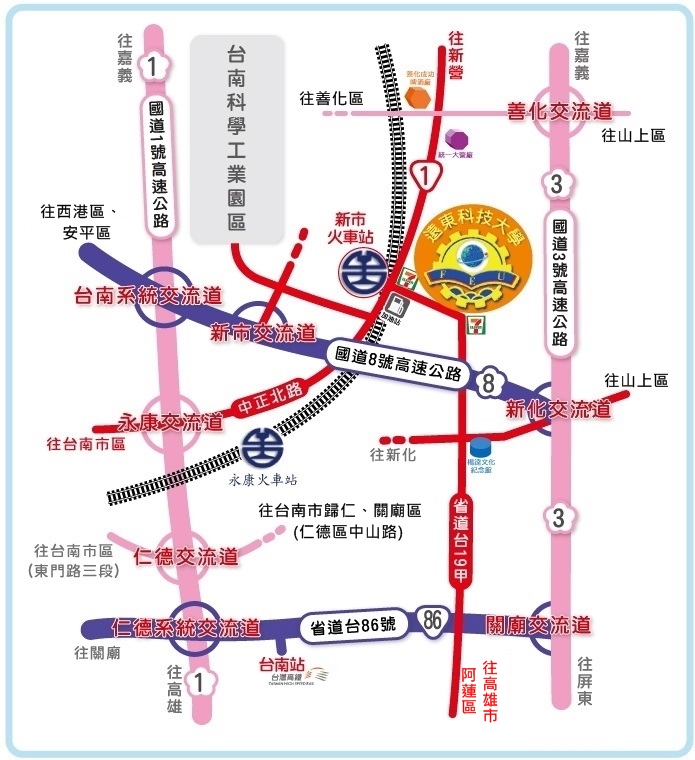 